Приложение 3к постановлению Главымуниципального районаот 05.12.2018 №2151-ПГФОТОМАТЕРИАЛЫразмещения рекламных конструкций на территории Сергиево-Посадского муниципального района Московской области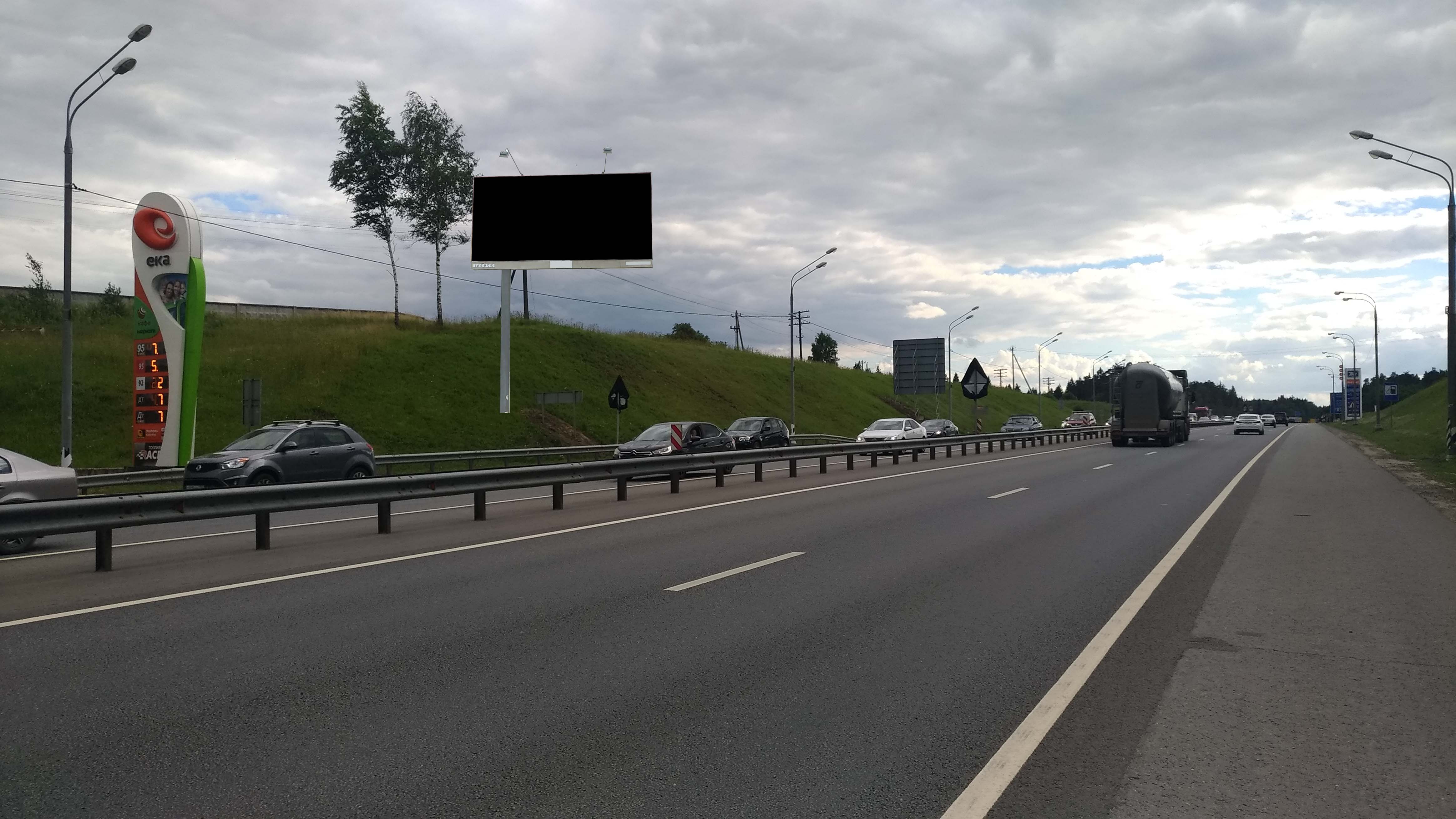 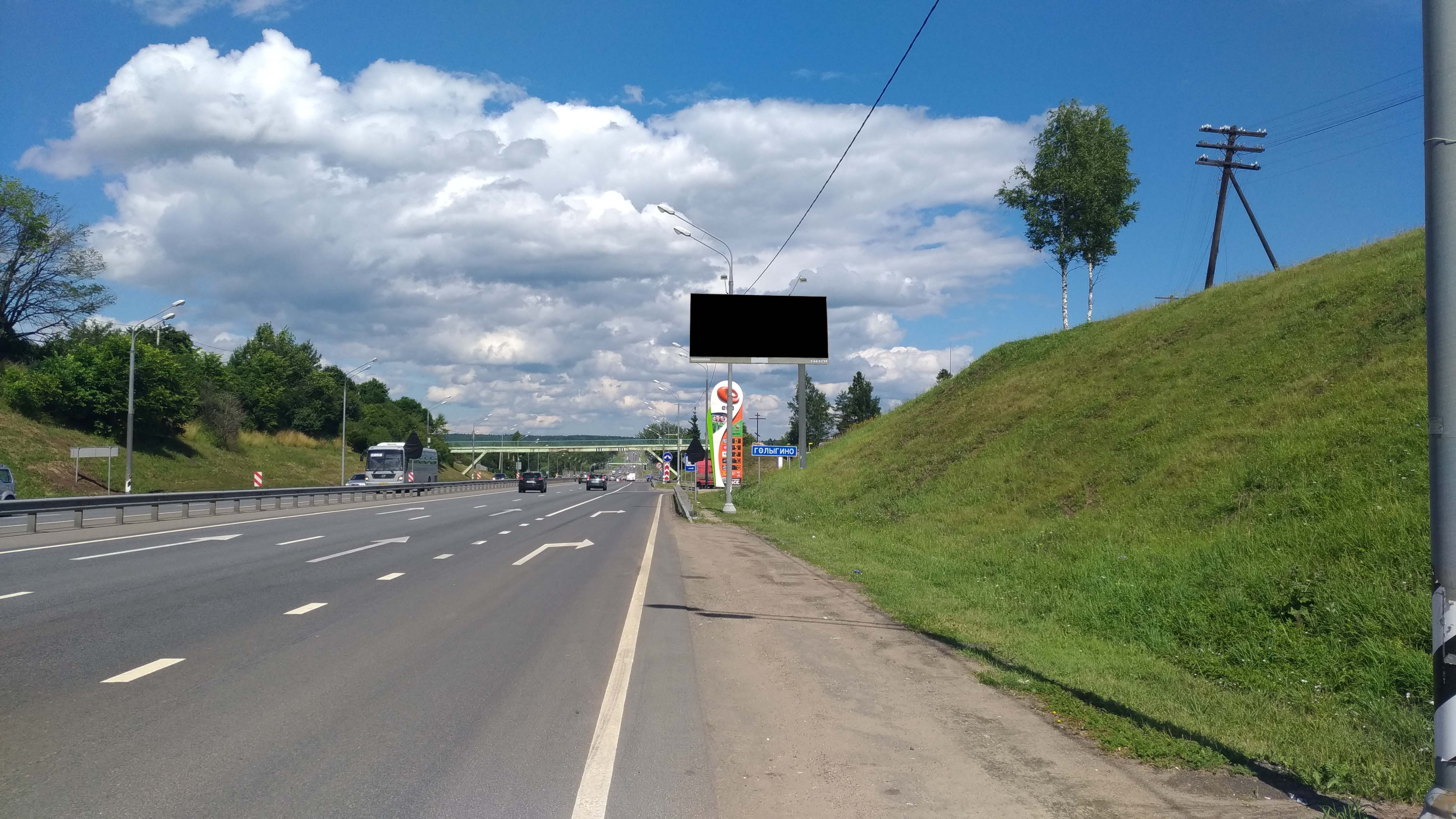 Сторона А (по ходу движения)                                                                                                              Сторона Б (против хода движения)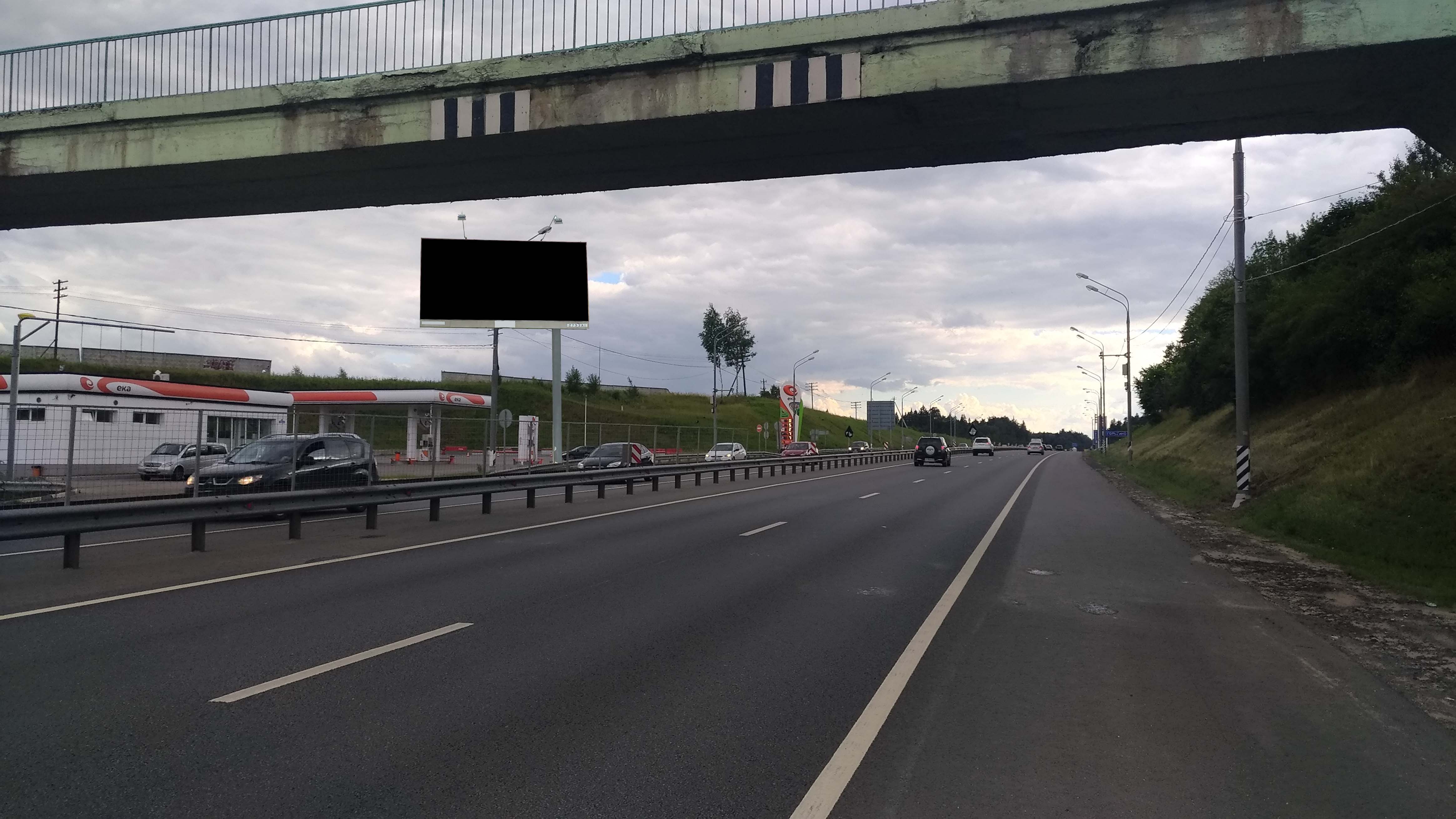 Сторона А (по ходу движения)                                                                                                          Сторона Б (против хода движения)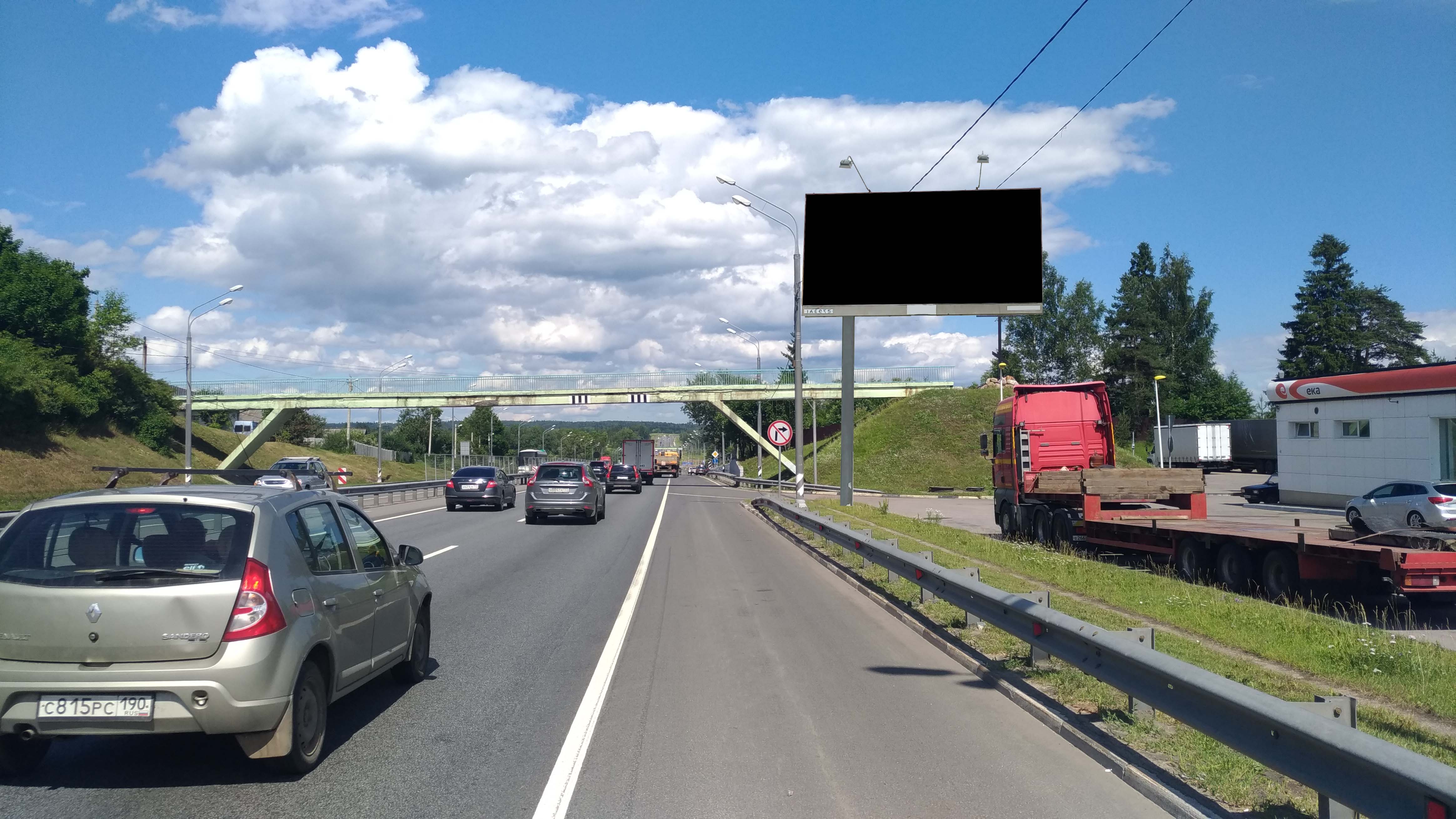 № 594Московская область, Сергиево-Посадский район, с/о Воздвиженский, д. Голыгино, право  (перед въездом на АЗС ООО «БЕНКОМ»)№ 595Московская область, Сергиево-Посадский район, с/о Воздвиженский, д. Голыгино, право ( у выезда от АЗС ООО «БЕНКОМ») 